ПОСТАНОВЛЕНИЕ «02» апреля 2019  г.                                                                                               № 27Об утверждении  плана мероприятий по противодействию коррупции в сельском поселении Уршакский сельсовет муниципального района Аургазинский район Республики Башкортостан на 2019 годНа основании Указа Президента Российской Федерации от 29 июня 2018 года № 378, в целях реализации Национального плана по противодействию коррупции в Республике Башкортостан на 2018 год, утвержденного распоряжением Главы Республики Башкортостан от 29 декабря 2017 года № РГ-257, с изм. от 16 июля 2018 года № РГ-122 постановляю: 	1. Утвердить План мероприятий по противодействию коррупции в сельском поселении Уршакский  сельсовет муниципального района Аургазинский район Республики Башкортостан на 2019 годы (приложение 1).2. Настоящее постановление обнародовать в здании Администрации сельского поселения  и разместить на официальном сайте сельского поселения Уршакский   сельсовет www.urshaksky.ru.3. Настоящее постановление вступает в силу со дня официального обнародования.4.  Контроль за выполнением настоящего постановления оставляю за собой.Глава сельского поселения                                                        Р.И. АбдрахмановПриложение утверждено постановлением  главы сельского поселенияУршакский  сельсовет МР Аургазинский район РБот 02 апреля 2019 № 27ПЛАНМЕРОПРИЯТИЙ ПО ПРОТИВОДЕЙСТВИЮ КОРРУПЦИИ СЕЛЬСКОГО ПОСЕЛЕНИЯ УРШАКСКИЙ  СЕЛЬСОВЕТ МУНИЦИПАЛЬНОГО РАЙОНА АУРГАЗИНСКИЙ РАЙОН РЕСПУБЛИКИ БАШКОРТОСТАННА 2019 годБашkортоҫтан РеҫпубликаhыАуырғазы районы муниципаль районының Өршәҡ ауыл Ҫоветыауыл биләмәhе Хакимиәте453477, Ауырғазы районы, Иҫке Әпҫәләм ауылы.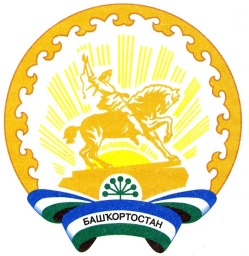 Республика БашкортостанАдминистрация сельского поселения Уршакский сельсовет муниципального районаАургазинский район453477, Аургазинский район, с.Староабсалямово. Тел. 2-71-31Nп/пСодержание мероприятийСодержание мероприятийИсполнителиСроки исполнения122341Разработка и принятие нормативных правовых актов в сфере противодействия коррупцииРазработка и принятие нормативных правовых актов в сфере противодействия коррупцииАдминистрация сельского поселения Уршакский  сельсоветпо меренеобходимости2Проведение антикоррупционной экспертизы нормативных правовых актов и проектов нормативных правовых актов сельского поселения. Обеспечение устранения выявленных коррупциогенных факторовПроведение антикоррупционной экспертизы нормативных правовых актов и проектов нормативных правовых актов сельского поселения. Обеспечение устранения выявленных коррупциогенных факторовАдминистрация сельского поселения Уршакский  сельсоветпостоянно3Проведение анализа соблюдения запретов, ограничений и требований, установленных в целях противодействия коррупции, в том числе касающихся получения подарков отдельными категориями лиц, выполнения иной оплачиваемой работы, обязанности уведомлять об обращениях в целях склонения к совершению коррупционных правонарушенийПроведение анализа соблюдения запретов, ограничений и требований, установленных в целях противодействия коррупции, в том числе касающихся получения подарков отдельными категориями лиц, выполнения иной оплачиваемой работы, обязанности уведомлять об обращениях в целях склонения к совершению коррупционных правонарушенийАдминистрация сельского поселения Уршакский  сельсоветпостоянно4Проведение мероприятий, направленных на обеспечение исполнения требования о заполнении с использованием специального программного обеспечения «Справки БК», справок о своих доходах, расходах, об имуществе и обязательствах имущественного характера, о доходах, расходах, об имуществе и обязательствах имущественного характера своих,  супругов и несовершеннолетних детей, всеми лицами, претендующими на замещение должностей или замещающими должности, осуществление полномочий по которым влечет за собой обязанность представлять указанные сведенияПроведение мероприятий, направленных на обеспечение исполнения требования о заполнении с использованием специального программного обеспечения «Справки БК», справок о своих доходах, расходах, об имуществе и обязательствах имущественного характера, о доходах, расходах, об имуществе и обязательствах имущественного характера своих,  супругов и несовершеннолетних детей, всеми лицами, претендующими на замещение должностей или замещающими должности, осуществление полномочий по которым влечет за собой обязанность представлять указанные сведенияАдминистрация сельского поселения Уршакский  сельсоветдо 30 апреля 2019 г.55Проведение анализа сведений о доходах, расходах, об имуществе и обязательствах имущественного характера, представленных лицами, замещающими должности муниципальной службы Администрация сельского поселения Уршакский  сельсоветв ходедекларационнойкомпаниив ходедекларационнойкомпании66Проведение анализа сведений (в части, касающейся профилактики коррупционных правонарушений), представленных кандидатами на должности органах местного самоуправленияАдминистрация сельского поселения Уршакский сельсовет   по мере необходимостипо мере необходимости77Организация проведения оценки коррупционных рисков, возникающих при реализации полномочий, и внесение уточнений в перечень должностей муниципальной службы, замещение которых связано с коррупционными рискамиАдминистрация сельского поселения Уршакский  III квартал 2019 годаIII квартал 2019 года88Принятие мер, направленных на повышение эффективности  контроля за соблюдением лицами, замещающими должности муниципальной службы требований законодательства РФ о противодействии коррупции, касающихся предотвращения и урегулирования конфликта интересов, в том числе за привлечением таких лиц к ответственности в случае их несоблюдения, в том числе путем осуществления  актуализации сведений, содержащихся в анкетах, представляемых при назначении на указанные должности и поступлении на такую службу, об их родственниках и свойственниках  в целях выявления возможного конфликта интересов  Администрация сельского поселения Уршакский сельсовет   постояннопостоянно99Повышение квалификации муниципальных служащих, в должностные обязанности которых входит участие в противодействии коррупцииАдминистрация сельского поселения Уршакский сельсовет   ежегодноежегодно1010Проведение анализа на предмет аффилированности либо наличия иных коррупционных проявлений между должностными лицами заказчика и участника закупок. Администрация сельского поселения Уршакский сельсовет   при наличии оснований при наличии оснований 